Проектирование ЭВМЦелью проекта является знакомство, освоение и участие в проектировании цифровых устройств уровня ЭВМ на примере синтеза схем для микроэвм mcs51.Проектирование включаетразработку теста для контроля функциональности заданных команд,разработку функциональных микропрограмм в Borland С для заданной схемы микропрограммного управления,тестирование функциональных микропрограмм в IDE Микро51,--проектирование блочно-структурной схемы для исполнения одной из команд теста и описание этой схемы в AHDL в MaxPIus2IDE Микро51 разработана для целей образования и представляет собой открытую программу в Borland C++ с визуальным отображением результатов на экране Программной модели. Результат двоичного кодирования микропрограммы формируется в виде файлов загрузки управляющей памяти в проекте MaxPlus2.Система Микроб 1 настраивается в Borland C++ (или в другой функционально совместимой системе программирования) для кодирования и исполнения микропрограмм заданных команд.Предполагается знание программирования в C++ и схемотехники на уровне графического и текстового редактора в MaxPlus2 (Quartus2)СодержаниеЗадание - обзор системы команд,Структура ЭВМФункциональное тестирование в Ассемблеретестовая программа функциональная модель в КейлМикропрограммированиеИсполнение команд с микропрограммным управлением -Функциональная микропрограмма - исполнение в СиИсполнение команды в схемахв структурнойв функциональных (кодирование)II. Задание включает список команд из системы команд mcs51 Требуется :оформить задание, привести спецификацию(описание) команд задания из ЬЗюшийекрадирование и принцип исполненияразработать тест для заданной системы команд, отладить и компилировать в Keil и выполнить моделированиеразработать функциональные микропрограммы для команд всистеме Микро51 на языке Borland C++, используя общую структурную схему ЭВМ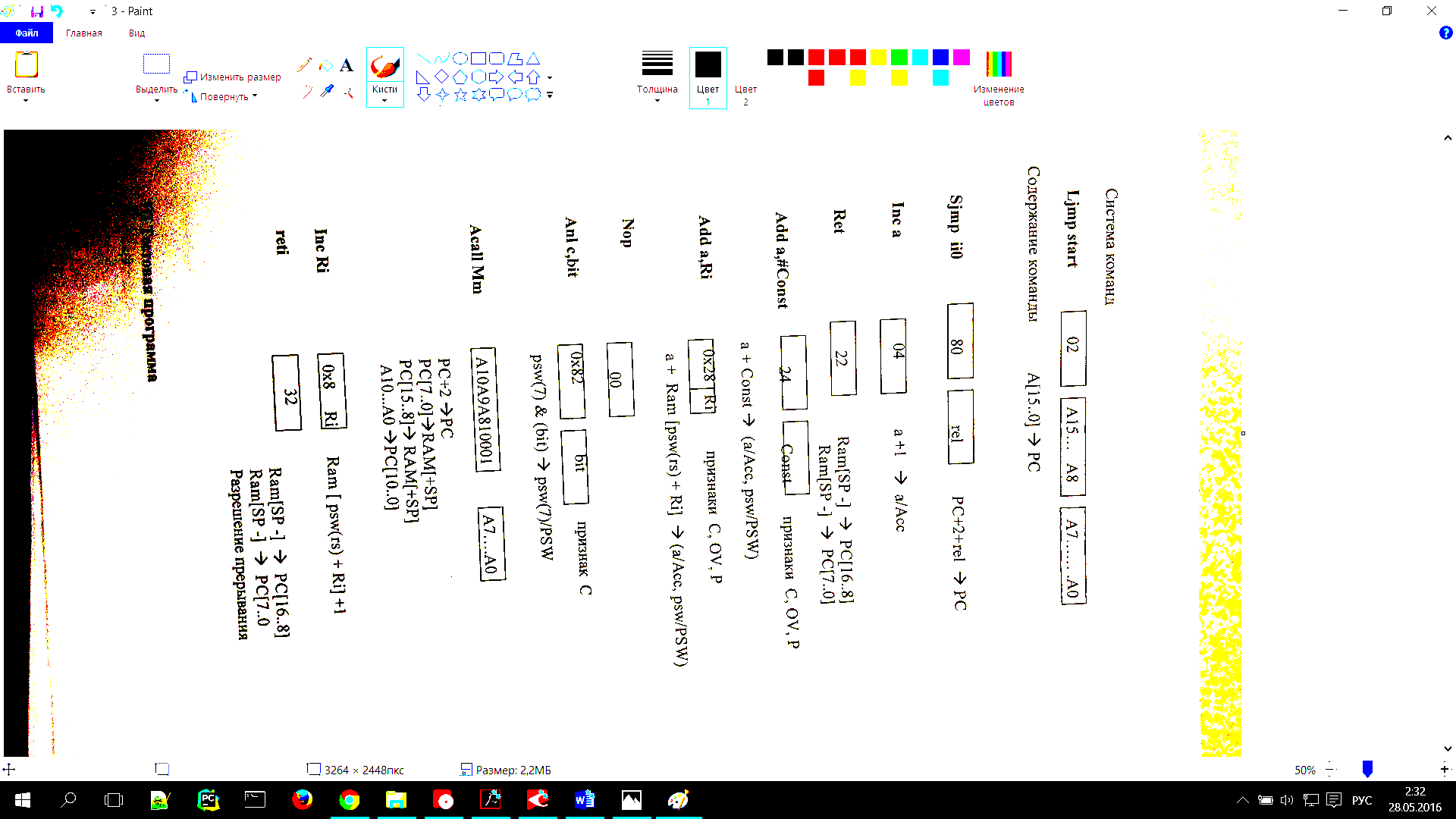 III Тестовая программаЦель тестирования:- контроль правильности исполнения команд и работы программного управления Сложность и непреодолимые трудности обоснования достоверно полного тестирования ограничивают его функциональным тестированием с визуализацией результатов контрольного исполнения тестовой программы.Таким образом, с позиций разработчика компьютера проверяем на конечном числе примеров с конкретными исходными данными по исходной спецификации правильное исполнение доступа к данным в различных типах памяти и выполнения операций.Каждое задание, по умолчанию, предполагает использование команд ljmp start, reti вспомогательных команд, обеспечивающих функциональность основных команд (возврат из подпрограмм, прерываний и установку данных)Командыljmp start - выборка н декодирование команды из памяти Code, изменение состояния регистра PCAdd a, #Const - контролируем: доступ к регистру а/Асс, чтение Const из памяти Code, правильное исполнение суммировании и формирования признаков результата в PSW.Add a,Ri - доступ к регистрам общего назначения RiАnl с, bit - доступ к битам битового сегмента, правильное исполнение логической операции с битамиАсаll Mm - запись в СтекInc Ri - операция счетаRet - чтение Стекаsjmp met -; АСС=0Х80 RO=OX85 PSW*0X00 SP=0X07 Cseg at 0; сегмент кода - команда старта Ljmp start;Into:	; вход в прерывание INTOretiCseg at 0x10; сегмент кода - подпрограмма Mm:Inc a 	;( a/Acc=0x86, С=0)Ret 	;(PC= )Cseg at 0x20 ; сегмент кода – основная программаStart:Add а,#0x80 	;(a/Acc=0x80, C=1,P=1,Ov=1)AnI c, Acc.7 ; (C=0 )Add a. r0 ; ( a/Acc=0x85 C=1 ,P=0,Ov=0)Inc r0 ; ( R0=0x86)Nop	; задержка для формирования прерыванияAcall Mm ; ( PC= Ctek* ) endЛистинг-------- 		 ;Cseg at 00000 020020	; Ljmp start;0003 		Intro:0003 32		reti ;SP=07------		Cseg at 0x100010		Mm:0010 04		Inc a ; (a/Acc=0x86, C=0)0011 22		Ret ;(PC=0x29, SP=07)------		Cseg at 0x200020		Start:0020 2480	Add a, #0x80 ;(a/Acc=0x80, C=1, P=1, Ov = 1)0022 82E7	Anl c, Acc.7  ;(C=0)0024 28 		Add a, r0 ;(a/Acc=0x85 C=1, P=0, Ov = 0)0025 08 		Inc r0	;(R0 = 0x86)0026 00 		Nop 	; интервал для формирования интервала0027 1110 	Acall Mm ;(PC=0x10, SP=07, Стек = 29 00)		endЛистинг оформляется для размещения в программе Микроб 1 Тест 		Память программ		состояние памяти//РС=00 SP=07 асс= (г0)= //0: Ijmp start    0x02 00 0x23	Рс=0х23 SP=07//03: reti	0x32	РС=0х26	sp=07//13: reti	0x32	Pc=0x28	sp=07//mсal://22: ret	0x22	Pc=0x2a	sp=07//start:	acc=0x82 r0=0x21;//23: add a,#80	0x24 0x80	acc=0x02, PSW=0x81//25: nop	0x00//(int0,stack=0026,PC=03) //int1, stack=0026,PC=13)//26: add a,r0	0x28	acc=0x23, PSW=01//27: anl c,ACC.7     0x82 0xe7	PSW=01//29: acall meal        0x11 0x22	PC=0x22, SP=0x09, Ram[sp] = 00 2b//2b: nop                   0		 //конец программы^.Микропрограммирование.4.1. Блок — схемаРазделение функциональной схемы на блоки формируется в процессе разработки и уточнения функциональной схемы.Содержание блока определяется исходя из некоторого принятого функционального разделения ЭВМблок регистрового арифметико-логического устройства (RALU) включает арифметико-логическое устройство (ALU) и регистры оперативного хранения данных (A,B,PA,PB.Wrk) . В библиотеках ПЛИС доступны как функциональные элементы для размещения в RALU умножитель (mul) и делитель (div)блок внешней памяти 16тпст обычно большого объема со схемами управления доступом. В данном случае - память Code|65 кб| и Xdata|65 кб| Адресные регистры PC, Dptr.Блок микропрограммного управления Control включает схему синхронизации, выборки микрокоманд (CU) и память микропрограмм (RomK).Блок управления системной шиной Bus8 включает оперативную память данных Ram[256 б] схемы формирования адреса и управления Стеком, мультиплексор системной шины BUSB[7..0]Блок управления битами ubit и формирования PSWБлок управления прерываниями InterruptБлок цифровых каналов ввода-вывода Ports включает схемы портов POP3